Supplementary Figure 2. The AUDIT interview (in Russian) used in the Know Your Heart study 2015-2018. 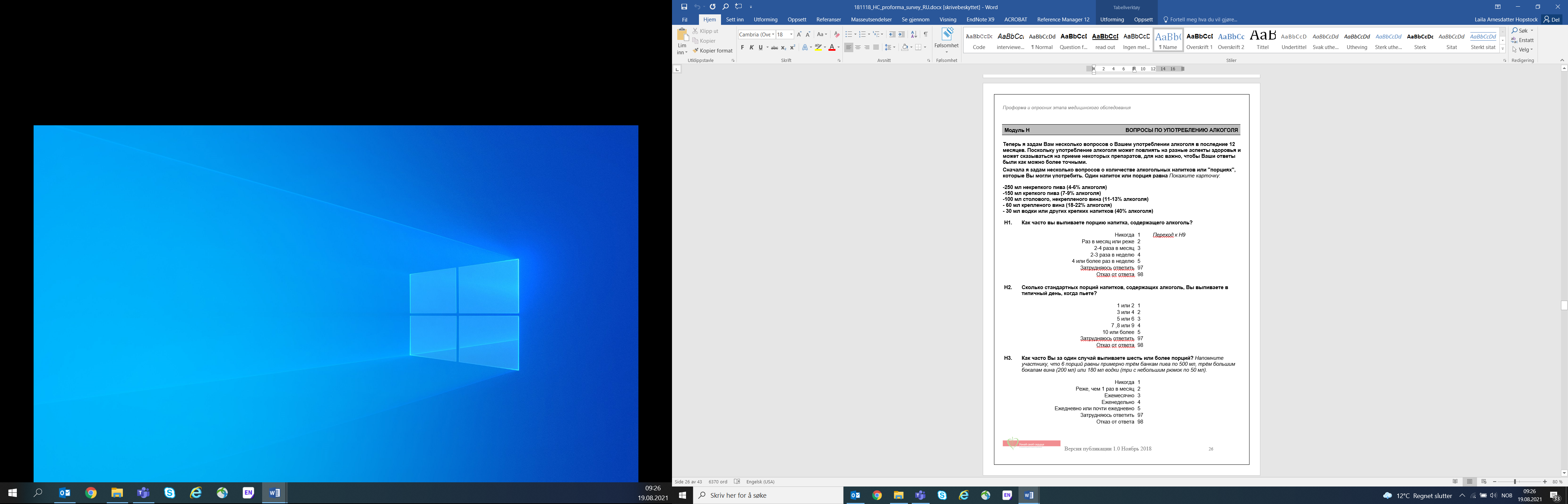 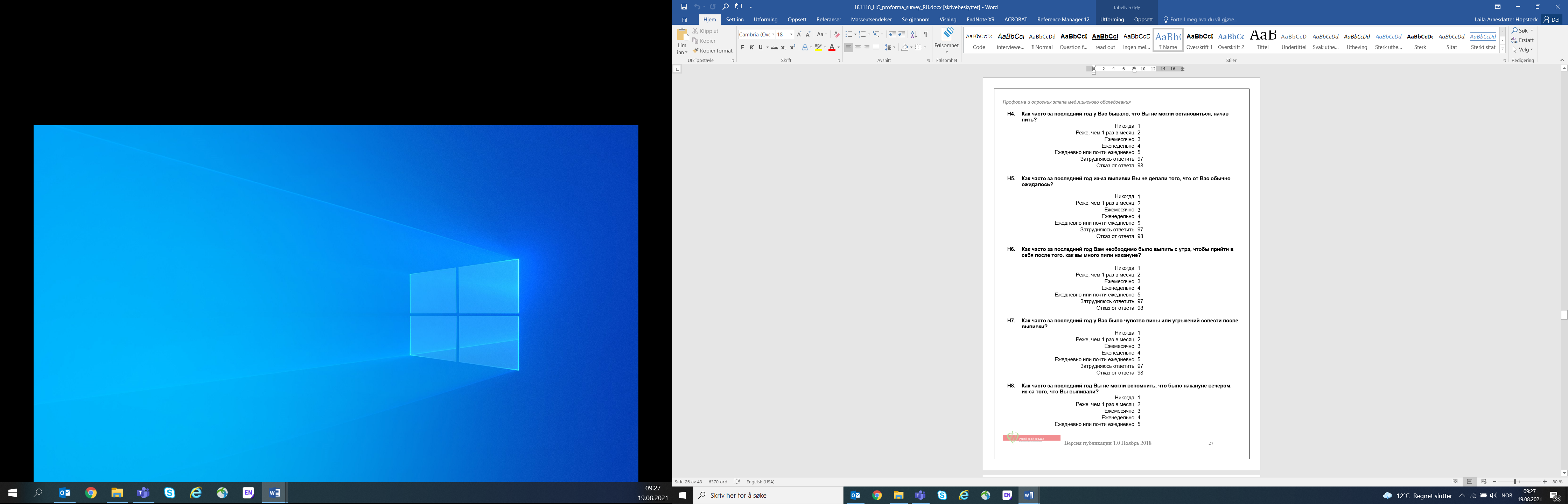 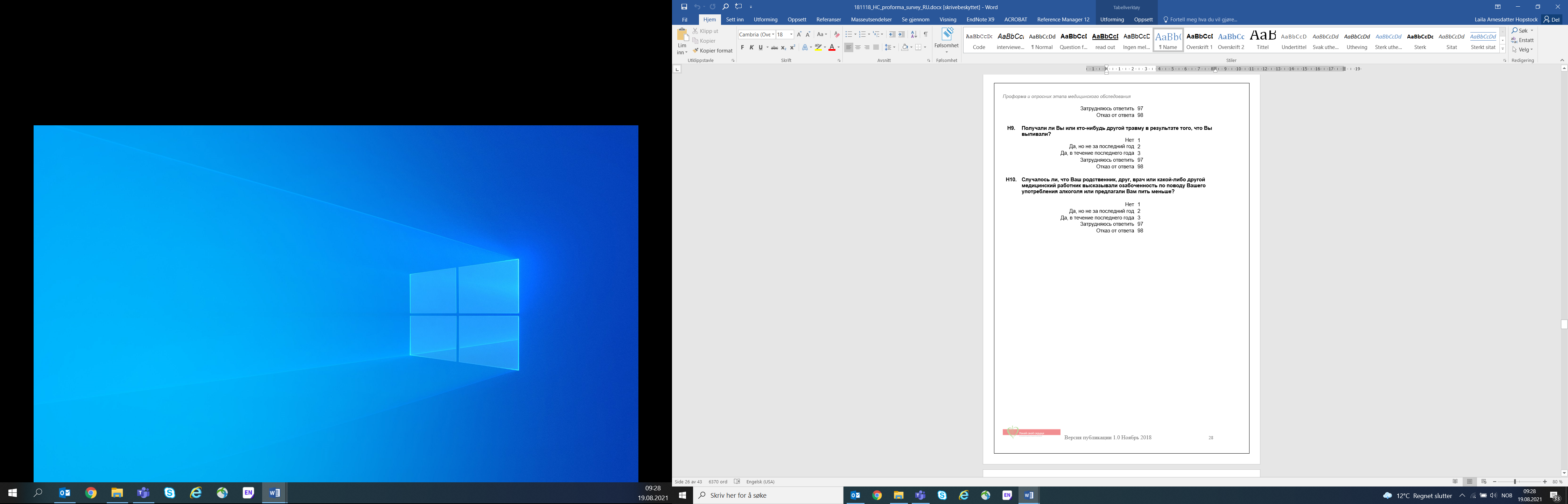 